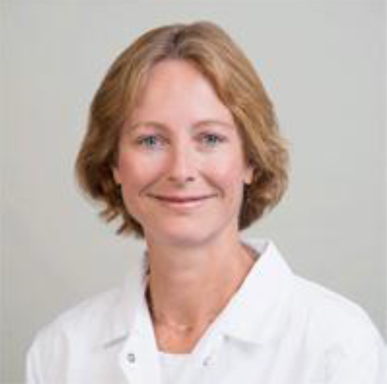 Professor Dr. Alexandra ButlerPh.D.       Until joining the Qatar Biomedical Research Institute in 2018, Alexandra Butler served as Professor of Medicine/Endocrinology based at the University of California, Los Angeles for the prior 16 years.        Professor Alexandra Butler’s research has focused on pancreatic islet biology as it relates to the study of the development of Type 1 and Type 2 diabetes. Though a number of her studies have been performed in animal models, her work has consistently focused on the translation and relevance of those findings to human disease. Her seminal paper, cited over 3,700 times, established that the loss of beta cell mass in humans with Type 2 diabetes is due to beta cell apoptosis and this remains the most highly cited paper in the field of diabetes. 